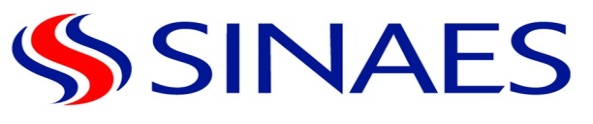 Sistema Nacional de Acreditación para la Educación SuperiorMODELO PARAUNIVERSITARIASINFORME FINAL ETAPA DE EVALUACIÓN EXTERNAEtapa en que se encuentra el Proceso (Indique con una X si es acreditación o reacreditación) Aprobado en la sesión 1266, del 12 de octubre del 2018, del Consejo Nacional de Acreditación. Actualizado a la luz del acuerdo, artículo 4 del  21 de abril de 2020, Acta 1398-2020.InstruccionesFinalizada la evaluación externa, el equipo de pares debe indicar la valoración de cada uno de los criterios de calidad. Dicho proceso debe ser consensuado. En ese marco, se deberá marcar con una equis (X) la indicación correspondiente para cada caso dentro la columna llamada “Valoración”.Si el nivel de cumplimiento de un criterio de calidad es 1 o 2, se entiende que el criterio no se cumple o está en proceso de cumplimiento. Por lo tanto, en la columna denominada: “Oportunidades de mejora”, los pares deberán anotar cuál es el elemento del que carece la carrera para obtener un nivel de cumplimiento completo. En el caso de que la carrera obtenga una valoración de 3, la casilla de “Oportunidades de mejora” no deberá ser completada. Sin embargo, los pares pueden indicar recomendaciones en las tablas de valoración por dimensión.Así mismo, para la indicación de la valoración, los pares deberán considerar la siguiente tabla. Es importante además que, para la valoración, los pares externos analicen las evidencias aportadas por la carrera, estas también se señalan en el Compendio de criterios de calidad para carreras parauniversitarias, consignado dentro del Modelo de evaluación.I. VALORACIÓN DE LOS CRITERIOS DE CALIDADDimensión 1. Relación con el contextoComponente 1.1. Admisión e ingresoComponente 1. 2. Correspondencia con el contextoDimensión Relación con el contexto Dimensión 2. RecursosComponente 2.1. Plan de estudiosComponente 2. 2. ProfesoradoComponente 2.3. Personal administrativo, técnico y de apoyoComponente 2.4. Infraestructura y salud ocupacionalComponente 2.5. Centro de Información y RecursosComponente 2.6. Equipo y materialesComponente 2.7. Sostenibilidad financieraDimensión 2. RecursosDimensión 3. Proceso educativoComponente 3.1. Metodología de enseñanza y aprendizajeComponente 3.2. Gestión de la carrera y soporte institucionalComponente 3.3. Inserción laboral e intermediación de empleoComponente 3.4. Servicios de apoyo al estudianteDimensión 3. Proceso educativoDimensión 4. ResultadosComponente 4.1. Desempeño estudiantilComponente 4.2. Egresados y graduadosDimensión 4. ResultadosII. VALORACIÓN DE ASPECTOS GENERALESConfrontación en la informaciónHabiendo confrontado lo reportado en el Informe de autoevaluación y lo observado durante la evaluación in situ, los pares se pronuncian sobre la consistencia entre ambos elementos.(Completar)Situación de la carrera en relación con el estado de desarrollo de la disciplina y su perspectiva profesionalLos pares establecen su apreciación sobre el nivel general de la carrera, considerando el desarrollo de la disciplina desde una perspectiva internacional y los requerimientos del ejercicio profesional.(Completar) Análisis de consistenciaLos pares se pronuncian con respecto a si existe la debida correspondencia entre: Nombre de la carrera, perfil académico profesional, contenido del plan de estudios y grado otorgado.(Completar)Pertinencia del Compromiso de Mejoramiento Preliminar y oportunidades de mejora a incluir en el Compromiso de Mejoramiento Final4.1.- Pertinencia del Compromiso de Mejoramiento Preliminar presentado por la carrera.Indique si el compromiso de mejoramiento preliminar entregado por la carrera establece acciones viables y pertinentes para superar las debilidades identificadas por la unidad académica en su informe de autoevaluación y la visita in situ. (Completar)4. 2.- Oportunidades de mejora a incluir en el compromiso de mejoramiento final Los pares deben indicar a la carrera todas las oportunidades de mejora que se deben consignar en su compromiso de mejoramiento final y para las cuales deberá definir acciones concretas para su atención. Lo pares externos deben realizar esta tarea a la luz de los hallazgos del presente informe de pares, considerando las debilidades de especial importancia y tomando en cuenta lo expresado por los pares externos durante la reunión que para revisar el compromiso de mejoramiento preliminar se realizó durante la visita de evaluación externa, incluyendo aspectos que hayan sido señalados con respecto a indicadores y plazos de cumplimiento de las actividades planteadas por la carrera en dicho compromiso de mejoramiento preliminar.(Completar)Nota: Agregar la cantidad de filas según se requiera.Valoración de logros alcanzados en la acreditación anterior (aplica solo carreras en fase de reacreditación)Para realizar esta valoración, los pares deberán prestar especial atención al capítulo V del Informe de autoevaluación, en el cual la carrera presenta el Informe de logros y tareas pendientes. Así mismo, deberán complementar sus resultados con los hallazgos realizados durante la jornada de evaluación in situ.(Completar en caso de que aplique)Recomendación final de acreditaciónEl equipo de pares evaluadores establece con claridad su recomendación de forma consistente con la realidad evaluada. Dicha recomendación debe ser fundamentada en los elementos indicados en el presente informe. (Nota para el SINAES. Esta información es para uso del SINAES y no debe ser revelada a la carrera).Establezca su recomendación de forma consistente con la realidad evaluada. Esta recomendación debe ser fundamentada. En caso de considerarse acreditable la carrera, favor tomar en cuenta que el período de acreditación/reacreditación establecido por el SINAES es de cuatro años.(Completar)Primera AcreditaciónReacreditaciónPrimera Reacreditación  (       ) Segunda Reacreditación (       ) Tercera Reacreditación   (       ) DATOS GENERALESDATOS GENERALESNombre y país del par evaluador coordinador.Nombre y país del par evaluador internacional. Nombre e institución donde labora el par evaluador nacional. Institución parauniversitaria.Indique nombre completo.Carrera evaluada.Indique nombre completo.Grado evaluado.Sede.Fecha de visita de paresFecha de envío del informe final  por parte de los pares evaluadores al SINAESValoraciónCorresponde con:Prospectiva 1El criterio no se cumple.No hay evidencia de esfuerzos de cumplimiento o estos son aún precarios e insuficientes para atender el criterio.2El criterio se encuentra en proceso de cumplimiento.Hay evidencia de esfuerzos sustantivos y capacidad comprobada para alcanzar el logro completo, a medio plazo.3El criterio se cumple.El criterio se cumple y hay evidencia para sostener el logro completo del criterio.CriterioValoraciónValoraciónValoraciónValoraciónValoraciónOportunidad de mejoraCriterio11223Oportunidad de mejora1. La carrera debe ofrecer al estudiante y demás público acceso a la normativa interna de la institución y a la información sobre la carrera, al menos sobre requisitos y trámites de ingreso, plan de estudios, programas de los cursos, costos, normativa para reconocimiento de cursos, normativa para aprobación de cursos, servicios administrativos, convenios, becas, sedes, requisitos de graduación, profesorado, perfil profesional del graduado con indicación de competencias duras y blandas, mercadolaboral y alternativas de continuidad de estudios en el nivel universitario. La información sobre el profesorado debe incluir el curriculum vitae de cada uno de los profesores.2. La carrera debe contar con políticas, estrategias e infraestructura y otros recursos que promuevan el ingreso de estudiantes en igualdad de oportunidades y con respeto a la diversidad.3. La carrera debe aplicar instrumentos de medición y diagnóstico de ingreso a los estudiantes para establecer acciones de nivelación.4. Los estudiantes, antes de ingresar a la carrera o durante los primeros tres meses de haber ingresado, deben recibir orientación vocacional que incluya aspectos actualizados sobre la práctica profesional en el sector empleador en general, e inducción en aspectos específicos de la carrera.Dimensión Relación con el ContextoDimensión Relación con el ContextoDimensión Relación con el ContextoDimensión Relación con el ContextoDimensión Relación con el ContextoCOMPONENTEFORTALEZASDEBILIDADESRECOMENDACIONES PARA LA MEJORARECOMENDACIONES PARA LA MEJORACOMPONENTEFORTALEZASDEBILIDADESRecomendaciónCriterio (s)
Asociado (s)Admisión e ingresoCriterioValoraciónValoraciónValoraciónValoraciónValoraciónOportunidad de MejoraCriterio11223Oportunidad de Mejora5. La coordinación de la carrera y su profesorado deben comunicarse e interactuar sistemática y permanentemente con el sector empleador y con organizaciones públicas o privadas, tales como cámaras empresariales, asociaciones de productores y otros actores para:Dar a conocer la carrera.Conocer el desarrollo de nuevas tecnologías y equipamientos en el sector empleador en general.Comprender el potencial de captación de egresados y graduados en el sector empleador.Identificar las necesidades del sector empleador en general.Permitir que el sector empleador retroalimente la gestión del proceso de enseñanza y aprendizaje, así como el contenido de los cursos.Dimensión Relación con el ContextoDimensión Relación con el ContextoDimensión Relación con el ContextoDimensión Relación con el ContextoDimensión Relación con el ContextoCOMPONENTEFORTALEZASDEBILIDADESRECOMENDACIONES PARA LA MEJORARECOMENDACIONES PARA LA MEJORACOMPONENTEFORTALEZASDEBILIDADESRecomendaciónCriterio 
Asociado Correspondencia con el contextoFortalezas de la carreraFortalezas de la carreraPrincipales oportunidades de mejora de la carreraPrincipales recomendacionesCriterioValoraciónValoraciónValoraciónValoraciónValoraciónOportunidad de mejoraCriterio11223Oportunidad de mejora6. El plan de estudios de la carrera debe responder al desarrollo reciente de la disciplina en el nivel nacional e internacional (estado del arte) y en el contexto del sector empleador en general.7. La carrera debe contar con un protocolo participativo para actualizar y evaluar el plan de estudios y los programas de los cursos, considerando el contexto internacional y nacional, particularmente del sector empleador en general.8. El plan de estudios de la carrera debe responder al perfil académico profesional, previamente definido; y este perfil académico profesional debe estar explícitamente señalado en el plan de estudios.9. La carrera debe estructurar el plan de estudios, de modo que asegure una secuencia adecuada de los cursos según sus objetivos y garantice el cumplimiento de los requisitos de ingreso y graduación de la carrera.10. El plan de estudios debe incluir dentro del contenido de los cursos el desarrollo de habilidades duras y blandas.11. El plan de estudios debe incluir contenidos teóricos y actividades prácticas pertinentes y concordantes entre sí —según la naturaleza de cada curso— y la carrera debe asegurar la ejecución de ambos contenidos en el interior del aula o fuera de ella.12. El desarrollo de los contenidos de los cursos debe incluir el aprovechamiento de tecnologías digitales en los cursos en los que dicho aprovechamiento sea pertinente para el desempeño profesional del egresado y el graduado.13. El programa de cada curso debe ser entregado y explicado a los estudiantes durante las dos primeras semanas de clase e incluir cantidad de créditos, carga académica en horas, requisitos del curso, contenidos temáticos, objetivo general y específicos (redactados en términos de los aprendizajes o las competencias por adquirir, tanto blandas como duras), metodologías de enseñanza y acciones para el desarrollo de habilidades duras y blandas, descripción de actividades teóricas y prácticas (incluyendo horas de práctica cuando corresponda), recursos didácticos, materiales de consulta (bibliografía y afines debidamente actualizados), y criterios de evaluación de los aprendizajes.Dimensión RecursosDimensión RecursosDimensión RecursosDimensión RecursosDimensión RecursosCOMPONENTEFORTALEZASDEBILIDADESRECOMENDACIONES PARA LA MEJORARECOMENDACIONES PARA LA MEJORACOMPONENTEFORTALEZASDEBILIDADESRecomendaciónCriterio (s) 
Asociado (s)Plan de estudiosCriterioValoraciónValoraciónValoraciónValoraciónValoraciónOportunidad de mejoraCriterio11223Oportunidad de mejora14. La carrera debe contar con un profesorado calificado, lo cual se definirá con base en:Grado académico acorde con la carrera, el cual debe ser superior al diplomado, excepto en caso de inopia, según la especialidad.Años de experiencia docente.Formación o capacitación en metodología y didáctica de la enseñanza y medición de los aprendizajes.Experiencias de actualización en cuanto a los contenidos de la disciplina. Experiencias de actualización en cuanto a avances en el desarrollo de materiales, herramientas, maquinaria y equipo necesarios para la disciplina.Años de experiencia laborando en actividades vinculadas con la disciplina.Resultado de las evaluaciones regulares que le han aplicado sus estudiantes y sus superiores jerárquicos.15. La carrera debe garantizar que la jornada laboral del profesorado incluya, además de horas lectivas, atención de estudiantes fuera de clase, preparación de lecciones y actividades prácticas, elaboración y aplicación de instrumentos para medir los aprendizajes y calificación, así como participación en comisiones académicas y seguimiento a las prácticas.16. Los profesores, según un procedimiento establecido, deben participar —dentro o fuera de la institución— al menos cada dos años en actividades de actualización profesional, capacitación o pasantías propiciadas y apoyadas por la misma carrera; actividades de las cuales debe desprenderse un informe presentado por el profesor.17. Se debe evaluar a los profesores en cada ciclo lectivo. La evaluación la deberán realizar tanto los estudiantes como la coordinación de la carrera, y esta última deberá establecer y aplicar mecanismos de devolución de resultados para la retroalimentación y para la mejora del proceso de enseñanza y aprendizaje. La evaluación también debe contemplar la autoevaluación por parte de los profesores.18. La carrera debe garantizar que al menos parte de su profesorado se desempeñe laboralmente en el área que enseña, de tal manera que incorpore su experiencia laboral al aprendizaje de los estudiantes.19. La carrera o la institución deben asegurar que, antes de ingresar a la carrera, los profesores reciban la debida inducción sobre los diversos aspectos de la carrera y de la institución.Dimensión RecursosDimensión RecursosDimensión RecursosDimensión RecursosDimensión RecursosCOMPONENTEFORTALEZASDEBILIDADESRECOMENDACIONES PARA LA MEJORARECOMENDACIONES PARA LA MEJORACOMPONENTEFORTALEZASDEBILIDADESRecomendaciónCriterio (s) 
Asociado (s)ProfesoradoCriterioValoraciónValoraciónValoraciónValoraciónValoraciónOportunidad de mejoraCriterio11223Oportunidad de mejora20. La carrera debe contar con personal administrativo, técnico y de apoyo suficiente y eficiente, con las competencias requeridas y que haya recibido la debida inducción para atender los distintos aspectos de soporte del proceso académico y administrativo.21. Se debe evaluar, al menos anualmente, al personal administrativo, técnico y de apoyo en cuanto al cumplimiento de sus funciones y se deberán aplicar mecanismos de devolución de resultados para la retroalimentación de este personal y para incorporar el resultado de las evaluaciones en la gestión.22. El personal administrativo, técnico y de apoyo, según un procedimiento establecido por la carrera, debe participar —dentro o fuera de la institución— al menos cada dos años en actividades de actualización profesional, capacitación o pasantías propiciadas y apoyadas por la misma carrera o institución.Dimensión RecursosDimensión RecursosDimensión RecursosDimensión RecursosDimensión RecursosCOMPONENTEFORTALEZASDEBILIDADESRECOMENDACIONES PARA LA MEJORARECOMENDACIONES PARA LA MEJORACOMPONENTEFORTALEZASDEBILIDADESRecomendaciónCriterio (s) 
Asociado (s)Personal administrativo, técnico y de apoyoCriterioValoraciónValoraciónValoraciónValoraciónValoraciónOportunidad de mejoraCriterio11223Oportunidad de mejora23. La carrera debe contar con la infraestructura necesaria para su funcionamiento óptimo, tanto en calidad como en cantidad. Incluyendo: aulas, talleres, laboratorios, lugares para actividades prácticas de los estudiantes, oficinas administrativas, salas de estudio individual y grupal, áreas de reunión y estudio para profesores y espacios en los que estos puedan atender a los estudiantes, así como sitios para consumo de alimentos, servicios sanitarios y espacios libres destinados al bienestar en general de las personas.24. Se debe contar con las condiciones de seguridad, higiene y salud ocupacional requeridas y con una comisión institucional de salud ocupacional. Cuando sea necesario, se debe contar con un programa de manejo integral de residuos (avalado por el Ministerio de Salud, según la Ley N° 8839 —Ley para la Gestión Integral de Residuos—), así como con el protocolo del manejo y declaración adecuada de precursores, cuando estos sean utilizados en la carrera.25. La carrera o la institución deben contar con un plan de gestión para la reducción del riesgo de desastres elaborado por expertos en el tema y aprobado por el decano o director de la institución.Dimensión RecursosDimensión RecursosDimensión RecursosDimensión RecursosDimensión RecursosCOMPONENTEFORTALEZASDEBILIDADESRECOMENDACIONES PARA LA MEJORARECOMENDACIONES PARA LA MEJORACOMPONENTEFORTALEZASDEBILIDADESRecomendaciónCriterio (s) 
Asociado (s)Infraestructura y salud ocupacionalCriterioValoraciónValoraciónValoraciónValoraciónValoraciónOportunidad de mejoraCriterio11223Oportunidad de mejora26. La carrera debe contar con acceso a un Centro de Información y Recursos que disponga de fondos de consulta, modernos y apropiados a la naturaleza y los requerimientos de la carrera y, de manera especial, con manuales técnicos.27. El Centro de Información y Recursos debe garantizar una dotación suficiente de los materiales de consulta que se indiquen en los programas de los cursos de la carrera.28. El Centro de Información y Recursos al que accede la carrera debe contar con acceso a Internet con el ancho de banda adecuado, mobiliario, salas de estudio, así como de trabajo individual y grupal, equipos de cómputo apropiados en cantidad suficiente y, ser atendido por profesionales en el área en un horario acorde a las necesidades de estudiantes y profesores.29. Se debe contar con un procedimiento pertinente para que los profesores y los estudiantes soliciten la adquisición de nuevos materiales de consulta, y para que la adquisición se haga efectiva.Dimensión RecursosDimensión RecursosDimensión RecursosDimensión RecursosDimensión RecursosCOMPONENTEFORTALEZASDEBILIDADESRECOMENDACIONES PARA LA MEJORARECOMENDACIONES PARA LA MEJORACOMPONENTEFORTALEZASDEBILIDADESRecomendaciónCriterio (s) 
Asociado (s)Centro de información y recursosCriterioValoraciónValoraciónValoraciónValoraciónValoraciónOportunidad de mejoraCriterio11223Oportunidad de mejora30. La carrera, de acuerdo con su naturaleza, el número de estudiantes y, el desarrollo de la disciplina y del sector empleador en general, debe contar con: equipo de cómputo y multimedia, software, acceso a internet, maquinaria, herramientas, equipos especializados, materiales e insumos necesarios; los cuales deben ser suficientes, actualizados, adecuados y apropiadamente resguardados.Dimensión RecursosDimensión RecursosDimensión RecursosDimensión RecursosDimensión RecursosCOMPONENTEFORTALEZASDEBILIDADESRECOMENDACIONES PARA LA MEJORARECOMENDACIONES PARA LA MEJORACOMPONENTEFORTALEZASDEBILIDADESRecomendaciónCriterio 
Asociado Equipo y MaterialesCriterioValoraciónValoraciónValoraciónValoraciónValoraciónOportunidad de mejoraCriterio11223Oportunidad de mejora31. La carrera debe contar con una estructura de financiamiento que le permita atender de manera satisfactoria sus retos futuros de sostenibilidad y crecimiento.Dimensión RecursosDimensión RecursosDimensión RecursosDimensión RecursosDimensión RecursosCOMPONENTEFORTALEZASDEBILIDADESRECOMENDACIONES PARA LA MEJORARECOMENDACIONES PARA LA MEJORACOMPONENTEFORTALEZASDEBILIDADESRecomendaciónCriterio 
Asociado Sostenibilidad financieraFortalezas de la carreraFortalezas de la carreraPrincipales oportunidades de mejora de la carreraPrincipales recomendacionesCriterioValoraciónValoraciónValoraciónValoraciónValoraciónOportunidad de mejoraCriterio11223Oportunidad de mejora32. La institución debe contar con un modelo pedagógico definido.33. La metodología de enseñanza y aprendizaje debe responder al modelo pedagógico.34. La carrera debe garantizar que la metodología de enseñanza y aprendizaje asegure el desarrollo de las habilidades, las destrezas y la adquisición de conocimientos necesarios para el desempeño profesional de sus egresados.35.- La carrera debe contar con directrices claras en torno a los procedimientos y normas que deben aplicar los profesores en cada instrumento de medición y evaluación de las competencias duras y blandas que se aplique a los estudiantes.36. La carrera debe contar con una medición y evaluación de las competencias duras y blandas, que sea adecuada, y justa y pertinente a la naturaleza de cada curso y al contenido por evaluar; y que permita dar a los estudiantes retroalimentación sobre los aprendizajes logrados, así como la detección de necesidades de acompañamiento de los estudiantes.37. La carrera o la institución debe ejecutar una estrategia sistemática para indagar el desarrollo de nuevas metodologías de enseñanza y aprendizaje, y compartir el resultado de las indagatorias con el profesorado.38. La carrera debe aprovechar al sector empleador para la realización de experiencias prácticas de los estudiantes a lo largo del proceso formativo, mediante actividades tales como visitas, prácticas intermedias o pasantías. Para esto, debe definir un protocolo para la gestión de estas actividades y ofrecer facilidades a los estudiantes para su concreción. El estudiante deberá presentar un informe final sobre las actividades realizadas y recibir retroalimentación del profesor.39. La carrera debe asegurar la visita (presencial o virtual) de especialistas externos por medio de charlas, demostraciones u otras actividades para facilitar el acercamiento de estudiantes y profesores a nuevos desarrollos en la disciplina.40. La carrera debe contar con un número de estudiantes por grupo que permita una adecuada gestión del proceso de enseñanza y aprendizaje.41. La carrera debe ofrecer al estudiantado tiempo de consulta extraclase sobre el contenido de cada curso, y cada profesor debe indicar a los estudiantes el día y la hora de atención, ya sea presencial o virtual.Dimensión Proceso EducativoDimensión Proceso EducativoDimensión Proceso EducativoDimensión Proceso EducativoDimensión Proceso EducativoCOMPONENTEFORTALEZASDEBILIDADESRECOMENDACIONES PARA LA MEJORARECOMENDACIONES PARA LA MEJORACOMPONENTEFORTALEZASDEBILIDADESRecomendaciónCriterio (s) 
Asociado (s)Metodología de enseñanza y aprendizajeCriterioValoraciónValoraciónValoraciónValoraciónValoraciónOportunidad de mejoraCriterio11223Oportunidad de mejora42. La institución debe contar con una estructura organizativa suficiente y pertinente que apoye el proceso de enseñanza y aprendizaje en la carrera.43. La carrera debe contar con una definición clara de su propia estructura organizativa y de funcionamiento, así como de la relación de esta estructura con otras instancias de la institución. Esta estructura debe estar siendo aplicada por la carrera.44. La carrera debe contar con un coordinador con conocimientos adecuados para gestionar la carrera y que disponga del tiempo requerido para tal fin.45. La carrera debe contar con un plan estratégico que le permita planificar su desarrollo y fortalecimiento a corto y mediano plazo. Dicho plan debe ser elaborado con la participación de los distintos estamentos administrativos y académicos de la carrera, la institución y el sector empleador en general.46. La carrera debe contar con procedimientos administrativos que le permitan gestionar su operación.47. En la carrera deben existir momentos periódicos de reunión conjunta entre los profesores y la coordinación de la carrera con el objetivo de apoyar la gestión curriculary discutir propuestas de mejora, entre otros.48. La carrera debe consultar anualmente a los estudiantes al menos en cuanto a su grado de satisfacción con el contenido de los cursos, la metodología de enseñanza y aprendizaje, la infraestructura institucional, la disponibilidad y la calidad del equipamiento y materiales, así como acerca de la disponibilidad y condiciones del acceso a Internet.49. La carrera debe consultar a los profesores sobre diversos tópicos de interés de la carrera, al menos unavez al año. 50. La carrera o la institución deben contar con un equipo humano, unidad o comisión responsable de la gestión y aseguramiento de las prácticas de calidad, entre estas, la autoevaluación de la carrera y el monitoreo y ejecución del Compromiso de Mejoramiento. Así mismo, debe disponer de recursos para realizar estas tareas.Dimensión Proceso EducativoDimensión Proceso EducativoDimensión Proceso EducativoDimensión Proceso EducativoDimensión Proceso EducativoCOMPONENTEFORTALEZASDEBILIDADESRECOMENDACIONES PARA LA MEJORARECOMENDACIONES PARA LA MEJORACOMPONENTEFORTALEZASDEBILIDADESRecomendaciónCriterio (s) 
Asociado (s)Gestión de la carrera y soporte institucionalCriterioValoraciónValoraciónValoraciónValoraciónValoraciónOportunidad de mejoraCriterio11223Oportunidad de mejora51. La carrera debe ejecutar acciones sistemáticas, las cuales permitan que el sector empleador conozca y contrate a su egresado y graduado. Igualmente, debe participar de forma directa, o por medio de la institución, en actividades de intermediación de empleo.Dimensión Proceso EducativoDimensión Proceso EducativoDimensión Proceso EducativoDimensión Proceso EducativoDimensión Proceso EducativoCOMPONENTEFORTALEZASDEBILIDADESRECOMENDACIONES PARA LA MEJORARECOMENDACIONES PARA LA MEJORACOMPONENTEFORTALEZASDEBILIDADESRecomendaciónCriterio 
AsociadoInserción laboral e intermediación de empleoCriterioValoraciónValoraciónValoraciónValoraciónValoraciónOportunidad de mejoraCriterio11223Oportunidad de mejora52. La carrera debe contar con servicios para atender integralmente a los estudiantes y fortalecer su desarrollo,entre estas: • Orientación psicológica.• Consejería curricular.• Orientación vocacional.• Becas u otras facilidades económicas.53. Las dependencias administrativas y los servicios académicos que requieren los estudiantes en forma cotidiana deben ser suficientes para garantizar una atención oportuna, contar con la calidad adecuada ypermanecer abiertos y disponibles durante el horario en que se ofertan los cursos, de manera que se garantice la atención de las necesidades del estudiantado.Dimensión Proceso EducativoDimensión Proceso EducativoDimensión Proceso EducativoDimensión Proceso EducativoDimensión Proceso EducativoCOMPONENTEFORTALEZASDEBILIDADESRECOMENDACIONES PARA LA MEJORARECOMENDACIONES PARA LA MEJORACOMPONENTEFORTALEZASDEBILIDADESRecomendaciónCriterio (s) 
Asociado (s)Servicios de apoyo al estudianteFortalezas de la carreraFortalezas de la carreraPrincipales oportunidades de mejora de la carreraPrincipales recomendacionesCriterioValoraciónValoraciónValoraciónValoraciónValoraciónOportunidad de mejoraCriterio11223Oportunidad de mejora54. La carrera debe tener un expediente por estudiante, en el cual se incorpore toda la información vinculada a su desempeño y vida académica.55. La carrera debe disponer de estadísticas sobre el rendimiento académico de los estudiantes, reprobación, repitencia, deserción, plazo de graduación y razones que indican los estudiantes para justificar una permanencia mayor al periodo de estudios de la carrera.56. La carrera debe desarrollar acciones pedagógicas para favorecer la eficiencia terminal y plazo de graduaciónde los estudiantes, manteniendo la calidad académica de la carrera; también, debe conocer las razones del rezago delos estudiantes.57. La carrera debe asegurar mecanismos de consulta con los sectores destinatarios de estudiantes que realicen cualquier tipo de práctica o actividad vinculada con la carrera fuera de la institución para determinar su desempeño en cuanto a conocimientos y competencias duras y blandas, de tal forma que se retroalimente el proceso de enseñanza y aprendizaje.Dimensión ResultadosDimensión ResultadosDimensión ResultadosDimensión ResultadosDimensión ResultadosCOMPONENTEFORTALEZASDEBILIDADESRECOMENDACIONES PARA LA MEJORARECOMENDACIONES PARA LA MEJORACOMPONENTEFORTALEZASDEBILIDADESRecomendaciónCriterio (s) 
Asociado (s)Desempeño estudiantilCriterioValoraciónValoraciónValoraciónValoraciónValoraciónOportunidad de mejoraCriterio11223Oportunidad de mejora58. La carrera debe disponer de información confiable sobre sus egresados y graduados, al menos en cuantoa las áreas en las que ha continuado estudios, áreas de inserción laboral, aspectos de la formación recibida quehan sido especialmente útiles y aspectos en los que presenta carencias.59. La carrera debe realizar acciones con los empleadores de graduados y egresados dirigidas a obtener retroalimentación sobre el desempeño de estos y sobre el plan de estudios.60. La carrera o la institución deben mantener un programa de formación continua (cursos libres, foros, conferencias, certificaciones u otros) que faciliten la actualización permanente de sus egresados y graduados.Dimensión ResultadosDimensión ResultadosDimensión ResultadosDimensión ResultadosDimensión ResultadosCOMPONENTEFORTALEZASDEBILIDADESRECOMENDACIONES PARA LA MEJORARECOMENDACIONES PARA LA MEJORACOMPONENTEFORTALEZASDEBILIDADESRecomendaciónCriterio (s) 
Asociado (s)Egresados y graduadosFortalezas de la carreraFortalezas de la carreraPrincipales oportunidades de mejora de la carreraPrincipales recomendacionesRecomendaciónCriterio (s) Asociado (s)